Inscription stage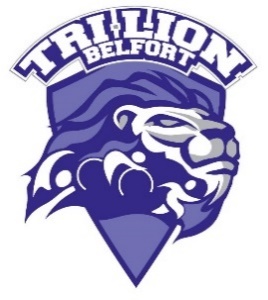 Stage vacances d’avril 2018 : thématique : le multi-enchainementFiche à retourner au plus tard le 04.04.2018 (avec son règlement par chèque à l’ordre de Tri-Lion Belfort)Je soussigné: Responsable légal de : Licencié Tri-LionPass club au moment du stage / autre club / autreAutorise mon enfant à participer au(x) (choix à entourer) : Stage du 16 au 20/04/2018 Jours de stage au choix : Lundi 16/04 de 10h à 17h Mardi 17/04 de 10h à 17h Mercredi 18/04 de 10h à 12h Jeudi 19/04 de 10h à 17h Vendredi 20/04 de 10h à 17h Je règle la somme de :Stage licencié Tri-Lion : 60€Stage pass club ou autre club : 80€Journée licencié Tri-Lion : 20€Journée pass club ou autre club : 25€½ journée sans repas licencié Tri-Lion : 10€½ journée sans repas pass club ou autre club : 15€Fait à :Le :                                                           Signature :